	   Sunday, August 24, 2014	   Monday, August 25, 2014	   Tuesday, August 26, 2014	   Wednesday, August 27, 2014	   Thursday, August 28, 2014	   Friday, August 29, 2014	   Saturday, August 30, 20146:00AMHome Shopping  Shopping program.G6:30AMSearch & Restore: 4 Generation '48 Ford Truck Part I (R)    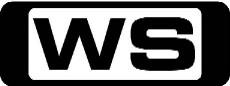 Shane inherited a classic truck that has been in his family for decades. Honoring his father and grandfather who have since passed, he asked Tim Strange and our volunteer team for a little help.PG7:00AMMarket Values: Special Food    Ishai Goran takes a culinary tour of world markets, visiting local hotspots and tasting traditional dishes. The colour, aroma, spices and the way food is served reveal much about cities.PG7:30AMHome Shopping  Home ShoppingG8:00AMHome Shopping  Shopping program.G8:30AMHome Shopping  Shopping program.G9:00AMHome Shopping  Shopping program.G9:30AMJust Shoot Me!: The Assistant (R) 'CC'  Maya struggles with her incompetent assistant, but is unsure whether to fire her. Nina is invited to debate against a feminist leader on TV so Elliot and Dennis conspire to sabotage her.PG10:00AMMan Made Marvels: Taiwan's Hsuehshan Tunnel (R)    After a collapse while building Taiwan's Hsuehshan Tunnel, engineers must use even more innovative techniques to create this man made marvel.PG11:00AMConstruction Zone: USS Virginia    Go behind the scenes and see what it takes to build, operate, maintain and drive the world's ultimate structures.PG11:30AMHawaii Air Rescue: Last Flight (R) 'CC'    Deadly rip currents cause a woman to have a heart attack and her rescue is thwarted by a wayward helicopter. And a flight team goes all out to save a Navy veteran near death.PG12:00PM2014 Youth Olympic Games Nanjing    Catch all the highlights from the 2nd Summer Youth Olympic Games. Featuring all 28 sports on the Olympic programme, the best young athletes from around the world have come to Nanjing, China to compete at the highest level.1:15PMTrucks!: Starter Rebuild & Modern White Walls    Today, we're showing you how to re-build one of the most abused parts of your truck, the starter. Then, we'll take a look at how modern whitewall are made.PG1:30PMSeven's V8 Supercars 2014: Sydney Motorsport Park 'CC'    Details TBA2:30PMSeven's V8 Supercars 2014: Sydney Motorsport Park 'CC'    Details TBA3:30PMSeven's V8 Supercars 2014: Sydney Motorsport Park 'CC'    **LIVE**Details TBA5:30PMMythbusters: Airplane On A Conveyor Belt / Cockroach Survival / Shaving Foam Shenanigans (R) 'CC'    It's a three-myth blockbuster and to kick it off, Adam and Jamie wrestle at the controls of a super-controversial myth that's confounded the fans, confused the physicists, and even got Jamie upset!PG6:30PM7Mate Sunday Movie: Pirates Of The Caribbean: Dead Man's Chest (R) 'CC' (2006)    When ghostly pirate Davey Jones comes to collect a blood debt, Captain Jack Sparrow must find a way to avoid his fate. Starring JOHNNY DEPP, ORLANDO BLOOM, KEIRA KNIGHTLEY, JACK DAVENPORT and BILL NIGHY.PG  (V,H)9:30PM7Mate Sunday Movie: Total Recall (R) 'CC' (2012)    A factory worker, Douglas Quaid, begins to suspect that he is a spy after visiting a company that provides its clients with implanted fake memories of a life they would like to have led. Starring COLIN FARRELL, KATE BECKINSALE, JESSICA BIEL, BRYAN CRANSTON and BILL NIGHY.M  (V,L,N)12:00AMGaelic Football: All Ireland Football Semi-Final    **LIVE**Coverage of the 2014 GAA Football and Hurling Championships.2:30AM7mate Late Movie: Marabunta (R) 'CC' (1997)  When a hive of deadly killer ants attack a town in Alaska, a small group of people pool resources to prevent the deadly army from advancing. Starring ERIC LUTES, JULIA CAMPBELL, MITCH PILEGGI, JEREMY FOLEY and BILL OSBORN.PG  (V,A)4:30AMMan Made Marvels: Taiwan's Hsuehshan Tunnel (R)    After a collapse while building Taiwan's Hsuehshan Tunnel, engineers must use even more innovative techniques to create this man made marvel.PG5:30AMStyle in Steel (R)    Style in Steel explores the multiple and complex roles that automobiles have played in our lives. This series is a celebration of the automobile and its enduring beauty.G6:00AMHome Shopping  Shopping program.G6:30AMHome Shopping  Home ShoppingG7:00AMZeke and Luther: Crash Dummies (R) 'CC'    Zeke and Luther enter a video contest hosted by local TV personality Dale Davis, and must come up with an extreme skate trick to beat the reigning three-time video champion, The Goose.G7:30AMAustin & Ally: Songwriting & Starfish (R) 'CC'    The gang tries to help Austin get ready for the Hot Summer Jam Contest on the beach, where he could win a chance to have his song played on the radio.G8:00AMShake It Up: Protest It Up (R) 'CC'    When the school board institutes uniforms for all students, Rocky and CeCe do their best to overturn the ruling.G8:30AMUltimate Spider-Man: Not A Toy (R)    When Spider-Man loses Captain America's shield, he has to team up with the First Avenger to retrieve it, but they discover that Doctor Doom has it and believes in finders keepers.G9:00AMNBC Today 'CC' (R)    International news and weather including interviews with newsmakers in the world of politics, business, media, entertainment and sport.10:00AMNBC Meet The Press 'CC' (R)    David Gregory interviews newsmakers from around the world.11:00AMMotor Mate: World Rally 1988 New Zealand (R)  With plenty of open spaces, this race features the highest speeds on dirt roads of any World Championship rally.12:00PM2014 Youth Olympic Games Nanjing    Catch all the highlights from the 2nd Summer Youth Olympic Games. Featuring all 28 sports on the Olympic programme, the best young athletes from around the world have come to Nanjing, China to compete at the highest level.1:15PMSearch & Restore: 4 Generation '48 Ford Truck Part II (R)    With over 600 man hours into the truck during the teardown and metal work stage, work continues as more rust and patch panels are found under the fresh paint. Plus how-to metal fab tips.PG1:30PMSeven's V8 Supercars 2014: Sydney Motorsport Park 'CC'    Details TBA2:30PMSeven's V8 Supercars 2014: Sydney Motorsport Park 'CC'    Details TBA3:30PMDanger: Diggers At Work    Hugh tries a tricky manoeuvre with a new JCB and a trainee tries to get to grips with a ride at a Diggerland theme park.PG4:30PMXtreme 4x4: Aluminum Samurai Part III / Jeep TJ Part III    'Do it yourself' is the phrase of the day for our aluminum-bodied Samurai: hand-built doors, a custom cooling system, and a two-tone paint job will make our 'Zuk' stand out in the crowd!PG5:00PMHorsepower TV: The Ultimate '33 Street Rod (R)    Factory Five and Ford team up in the Horsepower shop, along with Mike and Joe to build the coolest '33 roadster on the planet.PG5:30PMMythbusters: Exploding Meat / Don't Drive Angry (R) 'CC'    Jamie and Adam determine if tough steak can be tenderised with high-explosives, then we figure it's time to see once and for all if driving stressed makes a motorist use more fuel.PG6:30PMSeinfeld: The Pool Guy (R) 'CC'    Jerry has a hard time telling the pool guy at his new health club that there isn't room for a 5th member of the group. PG7:00PMSeinfeld: The Sponge (R) 'CC'    After learning that her prophylactic of choice is being discontinued, Elaine buys a case of Today sponges and scrutinizes her dates for their sponge-worthiness.PG7:30PMTalking Footy 'CC'    **LIVE**Three-time premiership superstar Tim Watson and arguably the greatest player of all time Wayne Carey sit alongside host and Bulldogs champion Luke Darcy to dissect all the AFL news and issues on and off the football field.PG8:30PMPawn Stars: Luck Of The Draw / Spidey Cents (R) 'CC'    The Pawn Stars are presented with a gold medal from the 1984 Olympic games in Los Angeles. And later, the team is presented with a piece of the heat shield from NASA's most heroic flight, Apollo 13.PG9:30PMAmerican Restoration: Clueless / Hopalong Rick / Lights Out    **NEW EPISODE**A vintage scooter is shipped to the shop for a complete restoration. Then Rick restores a 1960's three wheeled Marketeer Golf Cart for the Pawn Stars, plus a local magician's damaged street lamp.PG11:00PMHardcore Pawn: Combat: Surprise Engraving (R)    Owner Chris promises a surprise engraving for a soldier's wife but can Josh deliver? And a scorned lover looks to sell Martin a tricked out rifle so he leave town fast.M11:30PMSportsFan Clubhouse    Bill Woods is joined by Sydney Swans forward Kurt Tippett and Neil Crompton for a bumper hour of sports news and views.PG12:30AMRepo Games: Shots Fired    A neighbor becomes enraged at the Repo crew and gunfire erupts!M  (V)1:00AMRepo Games: Grizzly Man    Josh meets a contestant who has an unusually close relationship with his car.M  (D,L)1:30AMAll Worked Up    Repo man Ron has to fish Bobby out of a lake after a gang of debtors gets out of control and wrestling security chief Zach has to protect one of his stars from a maniac fan.M2:00AMAll Worked Up    Repo man Ron needs immediate medical attention when an unruly debtor comes at him with a blade and private investigator Richard is caught in the middle of the worst domestic spat of all time.M2:30AMScare Tactics: Wired For Revenge / Shave And A Headcut / Summon The Demon A disgruntled worker wires a building to explode. Two night watchmen stumble upon a dangerous ritual that has unleashed powerful forces.M3:00AMScare Tactics: Motor Psychos / Attack Of The Rat Monster / I Me Minefield  Partygoers cross paths with a bloodthirsty gang of vampire bikers. A lab assistant is terrorized by a genetically altered mutant. A kid working for the state accidentally steps onto a deadly mine.M3:30AMDanger: Diggers At Work (R)    Hugh tries a tricky maneuver with a new JCB and a trainee tries to get to grips with a ride at a Diggerland theme park.PG4:30AMSearch & Restore: 4 Generation '48 Ford Truck Part II (R)    With over 600 man hours into the truck during the teardown and metal work stage, work continues as more rust and patch panels are found under the fresh paint. Plus how-to metal fab tips.PG5:00AMMotor Mate: World Rally 1988 New Zealand (R)  With plenty of open spaces, this race features the highest speeds on dirt roads of any World Championship rally.6:00AMHome Shopping  Shopping program.G6:30AMHome Shopping  Home ShoppingG7:00AMZeke and Luther: Adventure Boy (R) 'CC'    When Rutger Murdoch, the star of TV's 'Adventure Boy,' comes to town to visit Olivia, Zeke finally decides to make his move to try to win her over before she falls for the TV hunk.G7:30AMAustin & Ally: Soups & Stars (R) 'CC'    Trish's new boss at Miss Suzy's Soups is also Ally's former elementary school teacher and when Ally inadvertently plays a prank on her, Miss Suzy's business starts to suffer.G8:00AMShake It Up: Wrestle It Up (R) 'CC'    When CeCe's mom gets a side job working security on a movie, Rocky, CeCe and Flynn devise a plan to sneak onto the set to see the stars.G8:30AMUltimate Spider-Man: The Attack Of The Beetle (R)    Peter is horrified when Aunt May goes on a date with his principal and secret S.H.I.E.L.D. handler, Agent Phil Coulson.G9:00AMNBC Today 'CC' (R)    International news and weather including interviews with newsmakers in the world of politics, business, media, entertainment and sport.11:00AMMotor Mate: Kings of Custom (R)  Meet Boyd Coddington - the world's highest profile custom car builder, Arlen Ness - undisputed king of two wheel customs, master painter Art Himsl and bodywork specialist Steve Moal.12:00PM2014 Youth Olympic Games Nanjing    Catch all the highlights from the 2nd Summer Youth Olympic Games. Featuring all 28 sports on the Olympic programme, the best young athletes from around the world have come to Nanjing, China to compete at the highest level.1:15PMSearch & Restore: 4 Generation '48 Ford Truck Part III (R)    A peak at the progress as week 3 brings some top paint, body and airbrush/graphics talent from the US & Canada. Then the pace picks up when 1K man hours are added to this cool yet traditional build.PG1:30PMSeven's V8 Supercars 2014: Sydney Motorsport Park 'CC'    Details TBA3:30PMDanger: Diggers At Work    Driver Dave is put under pressure, a statue needs relocating, a school is demolished, a ride at Diggerland gets a new part and Pam goes on a site visit.PG4:30PMXtreme 4x4: Essential Trail Gear And Tips / Jeep TJ Part III    When you're stranded on the trail, the phrase most commonly heard is: 'I wish I would've brought.' Today, we examine the gear that you need to carry along on all trail trips.PG5:00PMHorsepower TV: Horsepower For A Trucks! Project    The HorsePower guys come to the aid of their neighbors on Trucks! Their vintage 1948 Chevy pickup needs a new engine.PG5:30PMMythbusters: Blind Driving And Golf (R) 'CC'    On this episode there are 'fore' stories to have a swing and a myth at and they couldn't be more different.PG6:30PMSeinfeld: The Gum (R) 'CC'    George tries to prove to his old neighbor Deena that he isn't crazy after a cashier short changes him.PG7:00PMSeinfeld: The Rye (R) 'CC'    After George's parents take back the bread they gifted to Susan's parents, George makes Jerry find another loaf and tries to appease Susan's parents by taking them on Kramer's Manhattan horse tour.PG7:30PMMythbusters: Car Cling / Floss To Freedom / Cannonball Escape 'CC'    **NEW EPISODE**Adam and Jamie see if it's possible to cling to the roof of a speeding and swerving car. Meanwhile, Kari, Tori and Grant investigate if it's possible to break out of jail using dental floss.PG8:30PMWorld's Craziest Fools (R)    Mr T takes a look at some of the craziest clips from around the world. Watch as tyres, alcohol, and people's general stupidity lead to some very funny accidents.PG9:30PMFamily Guy: Brian & Stewie (150th Episode Milestone Event) (R) 'CC'    Brian and Stewie get locked in a bank vault and are forced to deal with each other on a whole new level.MA  (V,A,S)10:30PMFamily Guy: Go Stewie Go (R) 'CC'    When Stewie tries to audition for 'Jolly Farm,' he finds they are only auditioning little girls so he creates an alter ego.M  (A)11:00PMAmerican Dad: Virtual In-Stanity / The Scarlett Getter (R) 'CC'    After realizing that he has missed every milestone in Steve’s life, Stan makes a desperate attempt to bond with his son.M  (S,A)12:00AMEastbound & Down (R)    Though Charros fans respond to Kenny, he is warned by Roger about the perils of showboating. Kenny also learns he has serious competition in his courtship of Vida.MA  (L,S,D,N)12:30AMSportsFan Clubhouse (R)    Bill Woods is joined by Sydney Swans forward Kurt Tippett and Neil Crompton for a bumper hour of sports news and views.PG1:30AMDetroit 1-8-7: Local Hero/Overboard (R) 'CC'    Calvin Gibbs' life as a local football hero is cut short by violence. The prime suspect is the victim's brother, a former felon and gang member.M2:30AMScare Tactics: Piranhas In The Pond / Chambermaid Of Horror / Shotgun Wedding  Two workers become human bait while cleaning a piranha-filled pond. A hotel maid disturbs the room of a psychotic killer.M3:00AMScare Tactics: If Only I Had Your Brains / Open The Pod Bay Door / Wired A mass-murderer disguises himself in order to prey on a couple of carpenters. An experiment turns bloody when a mad scientist begins melting his human subjects.M3:30AMDanger: Diggers At Work (R)    Driver Dave is put under pressure, a statue needs relocating, a school is demolished, a ride at Diggerland gets a new part and Pam goes on a site visit.PG4:30AMSearch & Restore: 4 Generation '48 Ford Truck Part III (R)    A peak at the progress as week 3 brings some top paint, body and airbrush/graphics talent from the US & Canada. Then the pace picks up when 1K man hours are added to this cool yet traditional build.PG5:00AMMotor Mate: Kings of Custom (R)  Meet Boyd Coddington - the world's highest profile custom car builder, Arlen Ness - undisputed king of two wheel customs, master painter Art Himsl and bodywork specialist Steve Moal.6:00AMHome Shopping  Shopping program.G6:30AMHome Shopping  Home ShoppingG7:00AMZeke and Luther: I, Skatebot (R) 'CC'    Local businessman Mr. Fitzle has built a skater-hating robot to keep skaters away from Ramps, but when the robot gets out of control, he seeks Zeke and Luther's help to stop the machine.G7:30AMAustin & Ally: Burglaries & Boobytraps (R) 'CC'    After a thief burglarizes stores in the mall, Ally and Trish come up with a plan to catch the culprit. But when the evidence points to Austin, they're forced to confront both him and Dez.G8:00AMShake It Up: Reality Check It Up (R) 'CC'    CeCe and Rocky throw a viewing party to watch 'Shake It Up, Chicago's' feature story on a national TV show, but are shocked when the show makes claims that CeCe has a crush on Gunther.G8:30AMUltimate Spider-Man: Revealed (R)    Spidey gets a front row seat as Doctor Octopus and Norman Osborn's plans collide, leading to the creation of the Green Goblin.G9:00AMNBC Today 'CC' (R)    International news and weather including interviews with newsmakers in the world of politics, business, media, entertainment and sport.11:00AMMotor Mate: Ford Cortina MK3 - Peak Performer (R)  When Ford launched the Mark 3 version of its popular Cortina model, it unveiled a vehicle which would become legend. Watch as chart the development from concept to road.12:00PM2014 Youth Olympic Games Nanjing    Catch all the highlights from the 2nd Summer Youth Olympic Games. Featuring all 28 sports on the Olympic programme, the best young athletes from around the world have come to Nanjing, China to compete at the highest level.1:15PMSearch & Restore: 4 Generation '48 Ford Truck Finale (R)    Five days left to finish the F2 before the Skennonto family arrives to see our take on Shane's dad's classic truck. Guitar legend Billy Gibbons of ZZ Top stops by to lend his support.PG1:30PMStarsky & Hutch: Class In Crime (R)  A pair of dedicated undercover cops use their street smarts and a network of unusual friends as they work the toughest beats in their home of Bay City, California.PG  (V)2:30PMCharlie's Angels: An Angel's Trail (R)    A trio of beautiful policewomen become undercover detectives when a reclusive millionaire assigns them to a series of challenging cases.PG  (V)3:30PMDanger: Diggers At Work    On the Ramsgate seafront, precision concrete pouring is necessary to build the foundations of a new development, but this proves tricky with high coastal winds blowing.PG4:30PMXtreme 4x4: Aluminum Samurai Part IV - Zuwharrie Trail Ride    Each year, hundreds of devoted Suzuki fans gather at the Zuwharrie Trail Ride in North Carolina. This time, we crash the party with our aluminum-tubbed, turbocharged Samurai.PG5:00PMHorsepower TV: Horsepower's First All-Alcohol Small Block    Racers use alcohol for more power at the track. Now, Joe and Mike build show's first high performance engine running on alcohol.PG5:30PMMythbusters: Phone Book Friction / Black Powder Shark (R) 'CC'    On this episode Adam and Jamie take a fan mail film and use it to dial in on a phone book fable. Then Kari, Grant and Tory test a fishy tale of Hollywood pyrotechnics with their own big bang theories.PG6:30PMSeinfeld: The Caddy (R) 'CC'    George locks his keys in his car and leaves it in the Yankees parking lot.PG7:00PMSeinfeld: The Seven (R) 'CC'    Elaine buys an antique bicycle and hurts her neck in the process. Kramer fixes her neck and wants the bicycle in exchange for payment.PG7:30PMPawn Stars: Boom Or Bust (R) 'CC'   Rick test fires 19th-century cannon to determine whether or not he wants it. And a woodworker comes in to pawn his table saw.PG 8:00PMProgram T.B.A. ** NC 8:35PMHardcore Pawn: Scent Of Deception / Blackout!    **NEW EPISODE**When Ashley smells weed in the warehouse, the hunt is on to find who's getting high at work. Then later, a storm is affecting Detroit and Seth is concerned the power might go out.M9:30PMAmerican Pickers: Jurassic Pick / Not So Cheap Thrills (R)    In Mississippi, Mike and Frank find what turns out to be a priceless, 65-million year-old dinosaur bone. And later, the Pickers are freestyling in Minnesota where they stumble a staggering scrap yard.PG11:30PMRude Tube: Ultimate Champions (R)    From the outrageously wacky to the downright rude, see many viral videos, right here on Rude Tube.M12:00AMAlphas: The Quick And The Dead    **NEW EPISODE**On the hunt for a killer with super-speed, the team realises his search has lead him directly to them, with deadly consequences.M1:00AMThe Chaser's War On Everything (R) 'CC'    The Chaser see what you can take home in a doggy bag, and go Ghostbusters on John Edwards.M  (L,A)1:30AMThe Chaser's War On Everything (R) 'CC'    Tonight we look at the Vatican Blimp test stunt, Billy Connolly's World Tour of Iraq, Lawsuit Bonanza, Footsteps in the Sand, The War Guide to the Economic Crisis and the Shore Rowing Shed Appeal.M  (S)2:00AMHome Shopping  Shopping program.G2:30AMHome Shopping  Shopping program.G3:00AMHome Shopping  Shopping program.G3:30AMSons And Daughters (R) 'CC'  Amanda is in for a shock encounter when she sees a familiar face in the street. Beryl faces more heartbreak over the loss of her baby. Starring PAT MCDONALD, IAN RAWLINGS, LEILA HAYES, BRIAN BLAIN and DANNY ROBERTS.G4:00AMDanger: Diggers At Work (R)    On the Ramsgate seafront, precision concrete pouring is necessary to build the foundations of a new development, but this proves tricky with high coastal winds blowing.PG5:00AMMotor Mate: Ford Cortina MK3 - Peak Performer (R)  When Ford launched the Mark 3 version of its popular Cortina model, it unveiled a vehicle which would become legend. Watch as chart the development from concept to road.6:00AMHome Shopping  Shopping program.G6:30AMHome Shopping  Home ShoppingG7:00AMZeke and Luther: Law And Boarder (R) 'CC'    After Zeke and Luther crash into Ginger's potato wedge stand, she gets even by convincing the home owners association to begin regulating skateboarders.G7:30AMAustin & Ally: My TAB & My Pet (R) 'CC'    Austin, Ally, Trish and Dez take turns waiting in line for the new myTAB, but after Dez lets everyone go ahead of him, Ally and Trish have to take over line duty.G8:00AMShake It Up: Rock And Roll It Up (R) 'CC'    Gary's grandmother, Edie, dances on 'Shake It Up, Chicago' as part of a special performance.G8:30AMUltimate Spider-Man: The Rise Of The Goblin (R)    Spider-Man leads his team in an epic battle to protect Harry Osborn from the Green Goblin, but even S.H.I.E.L.D. can't protect them when the Goblin teams up with Venom.G9:00AMNBC Today 'CC' (R)    International news and weather including interviews with newsmakers in the world of politics, business, media, entertainment and sport.11:00AMMotor Mate: Australian Rally 1990 (R)  Round 9 of the world rally series took place in Australia. The entry list for drivers read like a 'Who's Who' in the rally world and included Carlos Sainz, Alex Fiori and Juha Kankkunen.12:00PM2014 Youth Olympic Games Nanjing    Catch all the highlights from the 2nd Summer Youth Olympic Games. Featuring all 28 sports on the Olympic programme, the best young athletes from around the world have come to Nanjing, China to compete at the highest level.1:15PMSearch & Restore: '51 Hudson Hornet Part 1 (R)    The Fabulous Hudson Hornet is legend, in NASCAR racing, in animated film, and now on Powerblock, when Tim Strange rescues a stalled project from a Michigan viewer.PG1:30PMStarsky & Hutch: Hutchinson - Murder One (R)  A pair of dedicated undercover cops use their street smarts and a network of unusual friends as they work the toughest beats in their home of Bay City, California.PG2:30PMDanger: Diggers At Work    The construction of a new football stadium presents a serious set of challenges for the team, and a digger operator makes an unusual discovery.PG3:30PMSport Special: Perth Darts Masters    World Series of Darts presents Perth Darts Masters from Challenge Stadium, WA. The 16-player tournament features eight PDC stars and eight Australian Qualifiers competing across three days.G4:30PMXtreme 4x4: Half-Price Raptor Part III / Jeep Speed Up Close    To perform like a Raptor, our F-150 needs a stronger engine. Today, we'll bottle up some Lightning, with a budget-friendly junkyard find.PG5:00PMHorsepower TV: Big Block Nitrous Power (R)    HorsePower brings back its GM 572 crate engine for the supreme power test. The big block crate engine gets fitted with a nitrous oxide system for a horsepower test.PG5:30PMMythbusters: Water Stun Gun / Fire In The Hole (R) 'CC'    Adam and Jamie investigate a secret agent myth. Then Kari Grant and Tory test if a fire extinguisher gets dropped in a fire it will explode and put out the fire?PG6:30PMSeinfeld: The Cadillac - Part 1 & 2 (R) 'CC'    Jerry performs the biggest show of his life in Atlantic City. He receives a rather generous pay check for the event and decides to buy his father a Cadillac.PG7:30PMDoomsday Preppers: Into The Spider Hole    **NEW EPISODE**Doug Huffman has built spider holes in the Mountains. Dianne Rogers preps her family to survive an environmental catastrophe. And Ed and Dianna Peden are living underground in a missile silo bunker.PG8:30PMTattoo Nightmares: Tribute Trouble (R)    Big Gus tackles a delivery guy’s jacked-up tribute to his ex-wife that he traded for a pizza. And Jasmine revamps a girl’s homemade butterflies that were done in a garage.M9:00PMInk Master: Fresh Meat / Botched Head Tattoo    **NEW SERIES**Ten of the best tattoo artists on the planet tattoo human canvases in a series of extreme challenges. When a head tattoo becomes a medical emergency, tempers explode and Heather challenges the judges.M11:00PMBizarre ER    **NEW EPISODE**Tonight's episode features an agricultural lecturer who's been poked in the eye by a knife covered in cow dung.M11:30PMSportsFan Clubhouse    Bill Woods is joined by the regular gang for a lively hour of sports news and views.PG12:30AMZoom TV (R)    Zoom TV explores everything that drives, flies and floats; focusing on their functions, versatility and of course, reliability.PG1:00AMWarehouse 13: A New Hope    **NEW EPISODE**We find our Team still reeling from the shocking events of our climatic Season 3 ender - the loss of Agent Steve Jinx and the destruction of the Warehouse itself.M2:00AMWarehouse 13: An Evil Within    **NEW EPISODE**Pete and Myka investigate a mysterious case where mobs of angry people are hallucinating en masse and attacking innocents.M3:00AMDanger: Diggers At Work (R)    The construction of a new football stadium presents a serious set of challenges for the team, and a digger operator makes an unusual discovery.PG4:00AMSearch & Restore: '51 Hudson Hornet Part 1 (R)    The Fabulous Hudson Hornet is legend, in NASCAR racing, in animated film, and now on Powerblock, when Tim Strange rescues a stalled project from a Michigan viewer.PG4:30AMMotor Mate: Australian Rally 1990 (R)  Round 9 of the world rally series took place in Australia. The entry list for drivers read like a 'Who's Who' in the rally world and included Carlos Sainz, Alex Fiori and Juha Kankkunen.5:30AMHome Shopping  Home ShoppingG6:00AMHome Shopping  Shopping program.G6:30AMHome Shopping  Home ShoppingG7:00AMZeke and Luther: A Very Hairy Problem (R) 'CC'    Zeke lands a role as a gorilla double on a big Hollywood movie, but risks everything to help Luther bring the movie's star, a gorilla, back to the reserve he came.G7:30AMAustin & Ally: Filmmaking & Fear Breaking (R) 'CC'    Dez is filming his first big movie and the whole gang jumps in to help. Austin nabs the starring role, Trish gets to play lots of characters and Ally offers to help out behind the camera.G8:00AMShake It Up: Boot It Up (R) 'CC'    Rocky and CeCe are so excited to go to Major Dance Boot Camp for their summer vacation, but after they get there, they realize it's not exactly what they signed up for.G8:30AMProgram T.B.A. **  9:00AMNBC Today 'CC' (R)    International news and weather including interviews with newsmakers in the world of politics, business, media, entertainment and sport.11:00AMMotor Mate: World Rally 1989 New Zealand (R)  Take a look at the World Rally 1989, held in New Zealand mostly on spectacular gravel stages.12:00PM2014 Youth Olympic Games Nanjing    Catch all the highlights from the 2nd Summer Youth Olympic Games. Featuring all 28 sports on the Olympic programme, the best young athletes from around the world have come to Nanjing, China to compete at the highest level.1:15PMSearch & Restore: '51 Hudson Hornet Part II (R)    The transformation of Tom Moore's Hudson from an undone resto-mod to an award-winning lead sled continues when scores of volunteers arrive at the Tech Center for mock up week.PG1:30PMStarsky & Hutch: Foxy Lady (R)  A pair of dedicated undercover cops use their street smarts and a network of unusual friends as they work the toughest beats in their home of Bay City, California.PG2:30PMCharlie's Angels: Nips And Tucks (R)    A trio of beautiful policewomen become undercover detectives when a reclusive millionaire assigns them to a series of challenging cases.PG  (V)3:30PMDanger: Diggers At Work    A family of lizards puts an expensive project on hold, an archaeological team needs the help of a digger, and a demolition project in Durham hits a snag.PG4:30PMXtreme 4x4: Half-Price Raptor Part IV / Jeep TJ Part V    We've upgraded our F-150 to handle and accelerate like the Raptor, but, it still LOOKS like an old pickup truck, so we've got a plan to take care of that!PG5:00PMHorsepower TV: Ultimate Small Block Budget Build (R)    Mike and Joe challenge themselves to build up a junkyard Mopar 360 engine on a TOTAL budget of $1,500.PG5:30PMMythbusters: Beer Goggles / Stone Cold Sober / Hwacha (R) 'CC'    On this way-too-drunk-to-drive episode of Mythbusters, Adam and Jamie get soused for science as they slur their way through two of the biggest alcohol myths ever.PG6:30PMSeinfeld: The Shower Head (R) 'CC'    Peterman wants Elaine to go to Africa, but when Elaine tests positive for Opium in her physical, it means she can't go.PG7:00PMAFL Pre-Game Show 'CC'    **LIVE**Join the Friday Night Footy team for all the news, views, issues and fun inside the footy world.7:30PM7Mate Friday Night Movie: Fletch (R) 'CC' (1985)   Fletch, an intrepid reporter investigating a drug ring when he is approached by a mysterious man. Is it related to the drug ring? Starring CHEVY CHASE, TIM MATHESON, GEENA DAVIS, GEORGE WENDT and JOE BAKER.PG (S,V,L,D)9:30PM7Mate Friday Night Movie: Face/Off (R) 'CC' (1997)    JOHN TRAVOLTA stars as a relentless FBI agent who must go undercover to investigate the location of a lethal biological weapon planted by his archrival. Starring JOHN TRAVOLTA, NICOLAS CAGE, JOAN ALLEN, ALESSANDRO NIVOLA and GINA GERSHON.AV  (V)12:30AM7Mate Friday Night Movie: The Descent 2 (R) (2009)    Dazed, bloodied and speechless with trauma, a woman emerges alone from a caving trip. Unable to explain what happened, she is forced back under- ground to help find her missing friends. Starring SHAUNA MACDONALD, MICHAEL J REYNOLDS, JESSIKA WILLIAMS, DOUGLAS HODGE and JOSH DALLAS.AV  (V,H)2:30AMScare Tactics: Power Outrage / License To Drive / Wolfman Tells Campfire Stories  An electrician accidentally unleashes a serial killer while working at a mental hospital. A mother sets up her daughter to be carjacked by a crazed inventor.M3:00AMScare Tactics: Backwoods Booby Trap / Demon's List / Newest Mental Patient  Killer criminals and lethal booby traps stand between a boy and his freedom. A temp worker at a mental hospital comes to realize she's the newest patient.M3:30AMDanger: Diggers At Work (R)    A family of lizards puts an expensive project on hold, an archaeological team needs the help of a digger, and a demolition project in Durham hits a snag.PG4:30AMSearch & Restore: '51 Hudson Hornet Part II (R)    The transformation of Tom Moore's Hudson from an undone resto-mod to an award-winning lead sled continues when scores of volunteers arrive at the Tech Center for mock up week.PG5:00AMMotor Mate: World Rally 1989 New Zealand (R)  Take a look at the World Rally 1989, held in New Zealand mostly on spectacular gravel stages.6:00AMSearch & Restore: '51 Hudson Hornet Part III (R)    Week 3 means paint/polish and a final fit of dozens of components that will go in the '51 Hornet. We'll look at the history of this amazing car, from NASCAR domination to defining affordable luxury.PG6:20AMMarket Values: Special Experiences    Ishai Goran reflects on his favourite moments experienced while exploring the world's markets. A Thai foot massage and a backgammon match in Jerusalem are just two of the many hidden treasures.PG  (S)7:00AMRobo Cars (R)    An elite group of software engineers have designed autonomous, unmanned vehicles that can navigate through mock cities. The greatest minds of the robotics world are watching the teams compete for the ultimate prize.PG8:00AMHome Shopping  Shopping program.G8:30AMHome Shopping  Shopping program.G9:00AMWWE Afterburn    Host Josh Mathews brings you all the latest news and information on your favorite SmackDown! superstars; plus, recent SmackDown! matches. PG10:00AMDream Car Garage (R)  This motoring series showcases the latest exotic cars, test drives and vintage collectables from museums and the rich and famous, and also includes unbelievable auto restorations.G10:30AMZoom TV    Zoom TV explores everything that drives, flies and floats; focusing on their functions, versatility and of course, reliability.PG11:00AMV8 Xtra 'CC'    Join Neil Crompton and his team for all the latest V8 news.11:30AMSeven's Motorsport: Carrera Cup 'CC'    Today's coverage includes all of the action from the Carrera Cup. Join commentator Aaron Noonan and special guest for this jamm packed half hour of racing.12:00PMSeven's Motorsport: Aus GT 'CC'    Today's coverage includes all of the action from the Australian GT. Join commentator Aaron Noonan and special guest for this jamm packed half hour of racing.G12:30PM2014 Australian Off Road Championship: Attack the Dirt    Details TBAPG1:00PMExtreme Sailing Series: Cardiff, UK    In 2014, the ESS will be the focus of attention in the world of grand prix sailing. Featuring America's Cup headliners alongside multiple Olympic gold medalists and sailing stars in fast 40-footers.3:00PMHook Line and Sinker: Giant Crays    Come dive the shark infested waters of Flinders Island in search of enormous Southern Rock Lobster, plus the long awaited return of Australia's most sophisticated radio controlled fishing solution.PG4:00PMXtreme 4x4: Two-Car Garage Crawler Part I / Inside The Rock    You want to build your own tube buggy, but you don't have a garage full of fabrication gear. We've got a solution: a DIY chassis kit. With a welder and some basic tools, you can.PG4:30PMHorsepower TV: The All-LS Festival Of Power And Performance (R)    HorsePower spends an entire episode at the Holley LS Fest in Bowling Green, KY.  It's a unique event featuring drag racing, autocross competition, a speed/stop challenge and much more.PG5:00PMShannon's Legends Of Motorsport: Allan Grice    Join host Neil Crompton for a discussion with motor racing legend and dual Bathurst winner Allan Grice. The program was shot at National Motor Racing Museum, Bathurst, in front of a live audience.PG6:00PMSeinfeld: The Doll (R) 'CC'    George freaks out when he discovers that Susan has a doll that looks exactly like his mother. Starring JERRY SEINFELD, MICHAEL RICHARDS, JASON ALEXANDER, JULIA LOUIS DREYFUS and WAYNE KNIGHT.PG6:30PM7Mate Saturday Night Movie: Johnny English Reborn (R) 'CC' (2011)    Rowan Atkinson is back as Johnny English, the accident-prone secret agent who must stop a group of international assassins before they eliminate a Chinese leader and cause global chaos. Starring ROWAN ATKINSON, GILLIAN ANDERSON, ROSAMUND PIKE, DOMINIC WEST and TIM MCINNERNY.PG  (V,L)8:30PM7Mate Saturday Night Movie  11:40PM1000 Ways To Die: The End Is Weird / Young, Dumb And Full Of Death   **NEW EPISODE**A boy makes a robot from a Roomba and a grass-edger but the robot activates and slices him up. Later, a skater catches a pebble, falls and gets knocked out. He lands in wet cement and suffocates.AV (V,S,D)12:40AMWWE Afterburn   **ENCORE**Host Josh Mathews brings you all the latest news and information on your favorite SmackDown! superstars; plus, recent SmackDown! matches.PG 1:40AMJesse James Is A Dead Man: Figure 8 (R)   Jesse James takes on the deadliest form of racing, the Figure 8 World Championships, in which competitors speed across a killer intersection.M 3:40AMDream Car Garage (R) This motoring series showcases the latest exotic cars, test drives and vintage collectables from museums and the rich and famous, and also includes unbelievable auto restorations.G 4:10AMHorsepower TV: The All-LS Festival Of Power And Performance (R)   HorsePower spends an entire episode at the Holley LS Fest in Bowling Green, KY.  It's a unique event featuring drag racing, autocross competition, a speed/stop challenge and much more.PG 4:30AMSearch & Restore: '51 Hudson Hornet Part III (R)    Week 3 means paint/polish and a final fit of dozens of components that will go in the '51 Hornet. We'll look at the history of this amazing car, from NASCAR domination to defining affordable luxury.PG4:50AMMarket Values: Special Experiences (R)    Ishai Goran reflects on his favourite moments experienced while exploring the world's markets. A Thai foot massage and a backgammon match in Jerusalem are just two of the many hidden treasures.PG  (S)5:30AMHome Shopping  Home ShoppingG